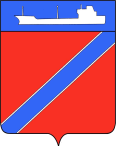 ПОСТАНОВЛЕНИЕАДМИНИСТРАЦИЯ ТУАПСИНСКОГО ГОРОДСКОГО ПОСЕЛЕНИЯТУАПСИНСКОГО РАЙОНА  от _30.05.2018г.__                                                                      № _618__г. ТуапсеО предоставлении Павлову И.А. разрешения на отклонение от предельных параметров разрешенного строительства на земельном участке с кадастровым номером: 23:51:0101006:406, расположенном по адресу: Краснодарский край, г.Туапсе, ул. Воровского, 3 	В соответствии с Градостроительным кодексом Российской Федерации, Федеральным законом от 6 октября 2003 года № 131-ФЗ «Об общих принципах организации местного самоуправления в Российской Федерации», Правилами землепользования и застройки Туапсинского городского поселения Туапсинского района, утвержденными решением Совета Туапсинского городского поселения от 24 сентября 2015 года № 43.2, учитывая заключение о результатах публичных слушаний от 17 мая 2018 года,  п о с т а н о в л я ю: 		1. Предоставить Павлову Игорю Анатольевичу разрешение на отклонение от предельных параметров разрешенного строительства на земельном участке, площадью 987 кв.м., расположенном по адресу: Краснодарский край, г.Туапсе, ул. Воровского, 3, с кадастровым номером: 23:51:0101006:406, с установлением следующих параметров: озеленение - 16 кв.м. на 100 кв.м. общей площади квартир, детские площадки - 0,5 кв.м./чел., 1маш./место на 86 кв.м.общей площади квартир, количество этажей – 6 этажей.	2. Отделу имущественных и земельных отношений (Винтер):	1) опубликовать настоящее постановление в газете «Черноморье сегодня»;	2) разместить настоящее постановление на официальном сайте администрации Туапсинского городского поселения Туапсинского района в информационно - телекоммуникационной сети «Интернет».3. Контроль за выполнением настоящего постановления возложить на заместителя главы администрации Туапсинского городского поселения Туапсинского района  Е.А. Клименко.	4. Постановление вступает в силу со дня его подписания.  Глава Туапсинскогогородского поселенияТуапсинского района					   		            В.К. Зверев 